PLUNGĖS RAJONO SAVIVALDYBĖS ADMINISTRACIJOS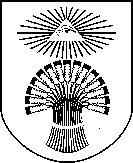 ŠVIETIMO IR SPORTO SKYRIUSPLUNGĖS RAJONO SAVIVALDYBĖS 2020 METŲ ŠVIETIMO BŪKLĖS ANALIZĖ IR PAŽANGOS ATASKAITAPlungės rajono savivaldybės 2020 metų švietimo pažangos ataskaita parengta atsižvelgiant į Lietuvos Respublikos Seimo patvirtintos Valstybinės švietimo 2013–2022 metų strategijos tikslus ir uždavinius, Plungės r. savivaldybės 2021 – 2030 metų strateginį plėtros planą, Plungės rajono savivaldybės 2020–2022 m. strateginį veiklos planą, Plungės rajono savivaldybės stebėsenos rodiklius, ŠVIS duomenis, Brandos egzaminų ir Plungės rajono savivaldybės  administracijos turimus duomenis. Demografinis kontekstasPlungės rajono savivaldybės plotas – 1105 km2. 2020 m. sausio 1 dienos Statistikos departamento duomenimis, Plungės rajono savivaldybėje gyveno 32 991 gyventojas. Gimstamumo pokyčiai Plungės rajono savivaldybės teritorijoje 2017–2020 metais nurodyti 1 lentelėje, o bendra gyventojų skaičiaus kaita pateikta 2 lentelėje. 1 lentelė. Plungės rajono savivaldybės teritorijoje 2017–2020 metais gimusių vaikų skaičius (Plungės r. savivaldybės administracijos Civilinės metrikacijos skyriaus duomenys): 2 lentelė. Plungės rajono savivaldybės teritorijoje gyventojų skaičius pagal amžiaus grupes 2017–2020 metais (Statistikos departamento duomenys): Plungės rajono savivaldybės teritorijoje, 2020 m. sausio 1 d. Registrų centro duomenimis, gyveno 6542 ikimokyklinio ir mokyklinio amžiaus vaikai (0–18 metų). Jie sudarė 19,83 % visų savivaldybės gyventojų.Ekonominės ir socialinės būklės kontekstasPlungės rajono savivaldybėje, 2020 m. gegužės 28 d. duomenimis, buvo 20 026 (59 proc.) darbingo amžiaus gyventojų.   Kaip ir visoje Lietuvoje, Plungės rajono savivaldybėje aktuali įsidarbinimo problema. 2020 m. sausio 21 d. duomenimis, Telšių teritorinės darbo biržos Plungės skyriuje darbo ieškojo 7,2 proc. bedarbių (palyginti su darbingo amžiaus savivaldybės gyventojais) (Lietuvoje šis rodiklis – 8,3 proc.). Mažėjant bendram gyventojų skaičiui, socialinės rizikos šeimų skaičius savivaldybėje pastaraisiais metais didėja: 2019 metais buvo 175, o 2020 metais – 190 šeimų. Socialinės rizikos šeimose auga 400 vaikų. Nemažėja ir sudėtingo elgesio vaikų skaičius: 2019 metais Vaiko minimalios arba vidutinės priežiūros priemonės  skirtos arba pratęstos 5 vaikams, 2020 metais – taip pat 5 vaikams, o 6 vaikams buvo svarstytos, bet nepaskirtos. 2018–2020 m. laikotarpiu Plungės r. savivaldybės administraciją iš viso pasiekė 252 pranešimai apie Plungės r. gyvenančių nepilnamečių iki 16 metų padarytus administracinius nusižengimus.3. Ugdytinių, įstaigų, klasių ir grupių skaičiaus kaitos tendencijos2017–2020 metais švietimo įstaigų tinklo kaitos neišvengiamumą ir prioritetus lėmė kasmet mažėjantis mokinių skaičius. Mokinių skaičiaus kaitos tendencijas iliustruoja 3 lentelė.2020 metais bendras mokinių skaičius, palyginti su 2017 metais, sumažėjo 5,58  proc. (t. y. 229 mokiniais). Mažėjant mokinių skaičiui, proporcingai mažėjo ir klasių komplektų skaičius. Klasių komplektų skaičius 2017 – 2020 metų laikotarpiu sumažėjo beveik 6,8 proc. (t. y. 14 klasių komplektų). Atkreiptinas dėmesys, jog klasių komplektų skaičius mažėja labiau, nei mokinių skaičius, vertinant procentais. Savivaldybė, siekdama tinkamai optimizuoti ir koordinuoti procesus, imasi nelengvų, bet reikalingų sprendimų dėl klasių komplektavimo ir tinklo pertvarkos, kurie leidžia užtikrinti optimalias ugdymo sąlygas mokiniams ir kuo palankesnes sąlygas įstaigų darbuotojams. Įgyvendinant 2016–2020 m. švietimo įstaigų tinklo bendrąjį planą ir pertvarkant švietimo įstaigų tinklą, keitėsi švietimo įstaigų skaičius, tipai, įstaigų vidaus struktūra, buveinės. Nuo 2017 metų atskirų švietimo įstaigų (juridinių asmenų) skaičius Plungės rajone sumažėjo 26,92 proc.  Galima teigti, jog švietimo įstaigų tinklas 2017–2020 m. pasikeitė iš esmės. Savivaldybės teritorijoje esančių švietimo įstaigų ir jų skyrių skaičiaus kaita parodyta 4 lentelėje. Tinklo pertvarka vykdyta, siekiant racionaliai naudoti Savivaldybės finansinius ir materialinius išteklius ir sukurti geriausias sąlygas mokinių ugdymuisi, užtikrinant aukščiausią ugdymo kokybę. Remiantis ŠVIS duomenimis, pagal plotą, tenkantį vienam mokiniui, tarp didžiųjų kaimiškų savivaldybių Plungės rajone yra vienas mažiausių – 11,9 m2. Lietuvos laisvosios rinkos instituto sudarytame 2019 metų savivaldybių indekse Plungės rajono savivaldybės švietimo sritis užima 5 vietą iš 54 (indeksas sudarytas, lyginant VBE rezultatų rodiklius, mokyklų infrastruktūros išlaikymo kaštus ir mokyklų plotą, tenkantį vienam mokiniui). Įgyvendinant įstaigų reorganizacijas, dauguma atvejų buvusios mokyklos yra įtraukiamos į privatizuojamų objektų sąrašus, bet prieš tai derinama su bendruomenėmis, kad galbūt turtą būtų galima panaudoti ir bendruomenės poreikiams. Bendruomenėms atsisakius, pastatai yra parduodami. Yra atvejų, jog patalpos yra perorientuojamos ir jose steigiamos ikimokyklinio ir priešmokyklinio ugdymo grupės (pvz., Prūsalių mokyklos – darželio patalpose po reorganizavimo įsteigtos dvi papildomos grupės, nes savivaldybės susiduria su vietų trūkumu ikimokyklinį ir priešmokyklinį ugdymą teikiančiose įstaigose).4 lentelė. Savivaldybės teritorijoje esančių švietimo įstaigų skaičius pagal įstaigų tipus: Bendrojo ugdymo mokyklose, nesant klasėje pakankamo mokinių skaičiaus, buvo formuojami jungtiniai klasių komplektai. Tokių komplektų suformuota tik kaimo teritorijose esančiose mokyklose. Jungtinių klasių komplektų skaičius 2020 m., palyginti su 2017 m., sumažėjo 6 (nuo 10 jungtinių klasių komplektų iki 4), t. y. 60 proc., o mokinių, besimokančių jungtinėse klasėse, skaičius sumažėjo 87 (nuo 127 mokinių iki 40), t. y. 68,5 proc. 2019 ir 2020 metų duomenys rodo lėtesnį mažėjimą: jungtinių klasių skaičius sumažėjo 3, t. y. 42,86 proc., o mokinių skaičius jungtinėse klasėse – 29,82 proc.  Detalesnė informacija pateikiama 5 lentelėje.5 lentelė. Jungtinių klasių komplektų formavimas:	Trumpiniai: JKK- jungtinis klasių komplektas.	Lyginant 2017 – 2020 metus, svarbu atkreipti dėmesį, kokią dalį nuo bendro komplektų skaičiaus sudarė jungtiniai komplektai ir kokia mokinių dalis buvo ugdoma jungtinėse klasėse. Duomenys pateikiami 1 paveikslėlyje, kuriame matomas aiškus teigiamas pokytis, jog ir mokinių dalis jungtinėse klasėse, ir jungtinių klasių dalis kasmet mažėja.1 paveikslėlis. Jungtinių klasių ir mokinių dalis bendrame savivaldybės švietimo įstaigų kontekste:	Plungės rajono savivaldybėje 2020 metais ikimokyklinį ugdymą teikė 12 įstaigų. Savivaldybė gali patenkinti daugumos vaikų, laukiančiųjų priėmimo į ikimokyklinio ugdymo grupes, ypač į lopšelio grupes, poreikį, bet kol kas nevisiškai.  Kelerius metus iš eilės plečiamos prieinamumo galimybės vaikams darželiuose. 2017 metais atidaryta priešmokyklinė grupė Kulių gimnazijoje, 2018 metais atidarytos naujos grupės Kantaučiuose, Šateikiuose ir lopšelyje – darželyje „Vyturėlis“, 2019 metais atidarytos dvi naujos grupės lopšeliuose – darželiuose „Saulutė“ ir „Raudonkepuraitė“.2020 m. buvo atidarytos dvi naujos darželio grupės Plungės lopšelio-darželio „Vyturėlis“ Prūsalių skyriuje. Vaikų skaičiaus kaitos tendencijos nuo 2017 metų įstaigose, įgyvendinančiose ikimokyklinio ir priešmokyklinio ugdymo programas (toliau – Ankstyvojo ugdymo įstaigos), pateiktos 6 lentelėje (įstaigų skaičius kito, nes buvo vykdomas įstaigų, kaip savarankiškų juridinių asmenų, reorganizavimas). Palyginus 2017 - 2020 metų duomenis, matyti 7,61 proc. vaikų, lankančių ikimokyklinio ir priešmokyklinio ugdymo grupes, skaičiaus augimas. Nors 2019 ir 2020 metų duomenys rodo, jog vaikų, lankančių ikimokyklinio ir priešmokyklinio ugdymo grupes, skaičiaus pokytis neigiamas (vaikų sumažėjo 0,41 proc.), šis neigiamas pokytis siejamas su Savivaldybės tikslu dėti visas pastangas, jog būtų tinkamai įgyvendinamos higienos normos HN 75:2010 ,,Įstaiga, vykdanti ikimokyklinio ir (ar) priešmokyklinio ugdymo programą. Bendrieji sveikatos saugos reikalavimai“ nuostatos, ir grupėse vaikų skaičius neviršytų leistinos normos. Tuo tikslu yra didinimas grupių skaičius, kuris, lyginant 2017 - 2020 metų duomenis, yra žymiai augantis (grupių skaičius augo 10,25 proc.). Palyginus 2019 ir 2020 metų grupių skaičių rajone, jis taip pat augantis – 2,38 proc.6 lentelė. Lopšelių-darželių grupių ir vaikų skaičiaus kaita įstaigose, vykdančiose ikimokyklinį ir priešmokyklinį ugdymą:2019 metais pradėta naudoti centralizuoto priėmimo į švietimo įstaigas sistema leido panaikinti tam tikrus biurokratinius procesus ir matyti realią situaciją apie laisvas vietas švietimo įstaigose, realias, laukiančių į ankstyvojo ugdymo grupes, eiles (2020 metų rugsėjo 1 d. duomenimis, vietos į ankstyvojo ugdymo grupes negavo 30 vaikų). Apibendrinant galima teigti, jog Savivaldybė daro pažangą, atsižvelgdama į demografinius rodiklius, priimdama sprendimus dėl įstaigų tinklo pertvarkymo. Neskaitlingos įstaigos yra reorganizuojamos, o nereikalingas turtas yra parduodamas. Esant galimybėms ir poreikiui, įstaigų patalpose yra įrengiamos papildomos ankstyvojo ugdymo grupės. Įdiegusi centralizuoto priėmimo sistemą, Savivaldybė įgijo įrankį tinkamai kontroliuoti ugdytinių srautus į įstaigas ir sukūrė galimybę tiksliai prognozuoti vietų poreikį įstaigose bei imtis atitinkamų sprendimų, atsižvelgiant į besikeičiančią situaciją. Priimti sprendimai lėmė, jog įstaigose žymiai mažėja jungtinių klasių bei juose ugdomų mokinių skaičiai. Siekiant užtikrinti kokybišką ir platų paslaugų prieinamumą, būtina ir toliau plėsti ankstyvojo ugdymo grupių skaičių bei siekti visiškai atsisakyti jungtinių klasių. 4.  Žmogiškųjų išteklių švietimo įstaigose apžvalgaPedagogų, dirbančių pagrindinėje ir nepagrindinėje darbovietėje, kaita 2017–2020 metais savivaldybės bendrojo ugdymo mokyklose pateikta 2 paveiksle. Mažėjant mokinių skaičiui ir optimizuojant ugdymo įstaigas, racionalu, jog mažėja ir juose dirbančių darbuotojų. Mažėjant pedagogų skaičiui, yra galimybės kitiems darbuotojams didinti darbo krūvį. Lygindami 2017 ir 2020 metus, matome, jog savarankiškų bendrojo ugdymo mokyklų skaičius sumažėjo 14,29 proc., o pastaraisiais metais fiksuojamas 7,7 proc. bendrojo ugdymo įstaigų mažėjimas. Atkreiptinas dėmesys, jog pagrindinėje darbovietėje dirbančių pedagogų skaičius per 2017 – 2020 metų laikotarpį mažėjo 12,56 proc., o pastaraisiais metais (2019 ir 2020) fiksuojamas 4,74 proc. mažėjimas. Ne pagrindinėje darbovietėje dirbančių pedagogų skaičiaus kaita taip pat vyko. 2017 – 2020 metais fiksuojamas 14,58 proc. sumažėjimas, o lyginant 2019 ir 2020 metų situaciją, fiksuojamas mažėjimas 6,81 proc. Apibendrinant galima daryti išvadą, jog, optimizuojant švietimo įstaigas, pedagogų skaičiaus kaita įstaigose vyksta proporcingai. 2 paveikslas. Pedagogų, dirbančių pagrindinėje ir nepagrindinėje darbovietėje, kaita: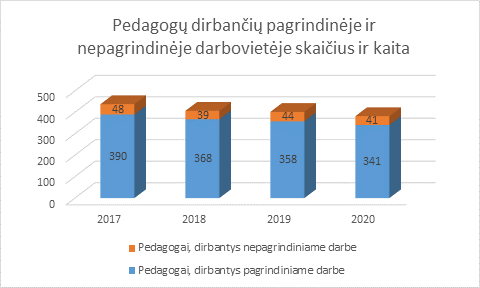 Vertinant 2017 – 2020 metų laikotarpį, savivaldybėje situacija dėl pedagogų, turinčių aukštą kvalifikacinę kategoriją, pagerėjo 2,71 proc. punktais, nors, lyginant 2019  ir 2020 metus, situacija, nors ir keitėsi į teigiamą pusę (0,64 proc. punktais), visgi panašių savivaldybių lygio dar nepasiekėme, tačiau Lietuvos rodiklį viršijome 0,93 proc. Detalūs duomenys pateikiami 7 lentelėje. 7 lentelė. Aukštą kvalifikaciją turinčių mokytojų kaita rajone nuo 2017 metų: Mokytojų kaita įstaigose yra ne mažiau aktualus klausimas bendrame kontekste. Keletą metų fiksuojamas pensinio amžiaus mokytojų skaičiaus augimas, tačiau 2020 metais pensinio amžiaus mokytojų dalis sumažėjo. Pensinio amžiaus mokytojų kaitos tendencijos pateiktos 3 paveikslėlyje. 2020 m. spalio 1 d. ŠVIS duomenimis, daugiausia pensinio amžiaus mokytojų buvo matematikos (1,17 %) ir geografijos (0,88 %) specialistai. Taip pat atkreiptinas dėmesys, jog, lyginant Lietuvos ir Telšių apskrities duomenis, Plungės r. situacija atrodo daug prasčiau nei visos Telšių apskrities. 2020 metais dirbusių pensinio amžiaus pedagogų dalis mokyklose yra 3,07 proc. didesnė nei visoje Telšių apskrityje ir 0,65 proc. didesnė nei visos Lietuvos. Šiuo atveju palyginimui pasirinkti apskrities duomenys, vertinant geografinę situaciją, nes galimybės pritraukti tam tikros srities specialistus visose savivaldybėse vienodos, įvertinant demografines bei socialines tendencijas.3 paveikslėlis. Mokyklose dirbančių pensinio amžiaus mokytojų dalies kaita (Plungės r., Lietuvos ir Telšių apskrities duomenų palyginimas): Vertinant mokytojų amžių pagal dvi grupes - jaunesni nei 50 metų, 50 metų ir vyresni - galima teigti, jog mokyklose dominuoja labiau vyresnio amžiaus kolektyvai. Ši tendencija vyrauja ne tik Plungės r., bet taip pat Telšių apskrityje ir visoje Lietuvoje. Vertinant duomenis, pateiktus 4 ir 5 paveikslėliuose, pastebima, jog nuo 2017 iki 2020 metų vyraujanti tendencija – kasmet daugėja pedagogų, kurių amžius virš 50 metų. Plungės rajono situacija yra prastesnė nei Telšių apskrityje ir visoje Lietuvoje. 2020 metų duomenimis, Plungės rajone vyresnių nei 50 metų pedagogų dalis sudarė 65,24 proc., kai Telšių apskrityje ši dalis siekia 62,37 proc., o Lietuvoje – 56,68 proc. Nuo 2017 metų Plungės r. vyresnių nei 50 metų mokytojų dalis augo 5,64 proc., panašiai kaip ir Lietuvoje (5,09 proc.), nors Telšių apskrityje šis rodiklis kilo labiau – 7,89 proc., lyginant 2017 ir 2020 metų duomenis.  4 paveikslėlis. Jaunesnių nei 50 metų mokytojų dalis (Plungės r., Telšių apskrities ir Lietuvos duomenys):5 paveikslėlis. 50 metų ir vyresnių mokytojų dalis (Plungės r., Telšių apskrities ir Lietuvos duomenys):Ankstyvojo ugdymo įstaigose pedagoginių darbuotojų amžius panašus, kaip ir bendrojo ugdymo mokyklose. 2020 metų duomenimis, Plungės r. ankstyvojo ugdymo įstaigose dirbo 2,81 proc. mažiau asmenų iki 50 metų, nei bendrojo ugdymo mokyklose. Plungės r. ankstyvojo ugdymo įstaigų pedagogų iki 50 metų dalis yra 18,52 proc. mažesnė, palyginti su Lietuvoje vyraujančia tendencija, nors, vertinant bendrą Telšių apskrities situaciją, tokio didelio skirtumo, kaip visos Lietuvos, nėra. Visgi Telšių apskrities ankstyvojo ugdymo įstaigose pedagoginių darbuotojų, kurių amžius iki 50 metų, yra 8,5 proc. punktais daugiau. Detalūs duomenys pateikti 6 ir 7 paveikslėliuose.6 paveikslėlis. Jaunesnių nei 50 metų pedagoginių darbuotojų dalis ankstyvojo ugdymo įstaigose (Plungės r., Telšių apskrities ir Lietuvos duomenys):7 paveikslėlis. 50 metų ir vyresnių pedagoginių darbuotojų dalis ankstyvojo ugdymo įstaigose (Plungės r., Telšių apskrities ir Lietuvos duomenys):Vertindami pedagogų, kurių darbo stažas iki 2 metų (pradedantieji mokytojai), dalį įstaigose, tolygios tendencijos nepamatysime. Lygindami Plungės r. savivaldybės situaciją su kaimyninėmis savivaldybėmis (Telšių apskrities), matysime, kad situacija kasmet skirtinga, visgi Lietuvos mastu pradedančiųjų pedagogų bendrojo ugdymo mokyklose dalis daugiau nei dvigubai didesnė už Plungės r. (detalūs duomenys pateikti 8 paveikslėlyje). 8 paveikslėlis. Mokytojų, kurių darbo stažas iki 2 metų, dalis (proc.). Plungės r,. Telšių r., Mažeikių r., Rietavo savivaldybės ir Lietuvos situacijos palyginimas:Mokytojų, dirbančių visu etatu arba daugiau nei etatu, dalis (proc.) kasmet auga (lyginami 2018 – 2020 metų duomenys tikslingai, nes nuo 2018 metų pradėtas taikyti mokytojų etatinio darbo apmokėjimo modelis). Detalūs duomenys pateikiami 8 lentelėje. Nors Lietuvos vidurkio dar nepavyko pasiekti, bet Plungės r. savivaldybės mokytojų krūvio rodiklis nuo 2019 metų viršija panašių savivaldybių krūvių vidurkį.  8 lentelė. Mokytojų, dirbančių visu etatu arba daugiau nei etatu, dalis (proc.)Kitas svarbus rodiklis, rodantis įtaką pedagogų krūviams ir įstaigų tinklo efektyvumui, tai mokinių skaičius, tenkantis vienam mokytojui (detalūs duomenys pateikiami 9 lentelėje). Lyginant 2020 ir 2017 metų duomenis, fiksuojamas mokinių skaičiaus, tenkančio vienam mokytojui, augimas 4,64 proc., o pastaraisiais metais (lyginant 2020 ir 2019 metus) – 2,68 proc. augimas. Nors Lietuvos rodiklis išlieka aukštesnis, nei Plungės r. savivaldybės, visgi lyginant panašių savivaldybių rodiklių vidurkį (2020 metų), Plungės r. savivaldybės rodiklis yra didesnis 5,21 proc.9 lentelė. Mokinių, tenkančių vienam mokytojui, skaičius:Labai svarbu sudaryti kuo palankesnes sąlygas švietimo įstaigų vadovams, jog būtų tinkama motyvacija dirbti. Procesų optimizavimas leidžia sutaupytas lėšas skirti atlyginimų kėlimui, užtikrinant, jog mokykloms vadovautų suinteresuoti asmenys. Mokinių, tenkančių vienam mokyklos administracijos nariui, duomenys pateikiami 10 lentelėje. Nors pastaraisiais metais matyti nežymus pokytis, visgi nuo 2018 metų fiksuojamas žymiai aukštesnis rodiklis, nei panašių savivaldybių ar visos Lietuvos.10 lentelė. Mokinių, tenkančių vienam mokyklos administracijos nariui (užimtam etatiniam vienetui), skaičius:Daugelyje įstaigų mokiniams teikiama specialioji ir socialinė pedagoginė ir psichologinė pagalba. Nepaisant mokinių skaičiaus mažėjimo, pagalbą teikiančių specialistų – logopedų, psichologų, socialinių pedagogų – poreikis mokyklose kasmet auga. Šių specialistų skaičius savivaldybių mokyklose išlieka palyginti stabilus; tai rodo skaičiai, pateikti 11 lentelėje. Lyginant 2017 – 2020 metų periodą, bendras švietimo pagalbos specialistų skaičius rajone augo 2,2 etato (2017 m. – 24,3 etato, o 2020 m. – 26,5 etato), o nuo 2019 metų iki 2020 metų specialistų krūvis sumažėjo 0,25 etato. Specialistų skaičiaus mažėjamas siejamas su tinklo pertvarkos pokyčiais. Visgi psichologų skaičius bendrojo ugdymo mokyklose išlieka stabilus. Vertinant savivaldybės situaciją Telšių apskrities ir Lietuvos kontekstuose, pastebima, jog per 2019 ir 2020 metus Telšių apskrities savivaldybių pavaldumo įstaigose pagalbos specialistų etatų dalis mažėjo 3,7 proc. o Plungės rajone mažėjimas fiksuojamas 0,94 proc. Visgi Lietuvoje pagalbos specialistų etatų dalis per pastaruosius metus augo 2,21 proc. 11 lentelė. Švietimo pagalbos specialistų etatų kaitos palyginimas savivaldybės pavaldumo įstaigose:Vis dėlto, vertinant kitą svarbų rodiklį, susijusį su švietimo pagalbos specialistų skaičiumi, tenkantį šimtui mokinių, pastebima tendencija, jog Plungės r. rodiklis išlieka mažesnis už Telšių apskrities ir visos Lietuvos rodiklį. Detali informacija pateikiama 9 paveikslėlyje.9 paveikslėlis. Švietimo pagalbos specialistų, tenkančių šimtui mokinių, skaičius (Plungės r., Telšių apskrities ir Lietuvos duomenų palyginimas):Analizuojant žmogiškuosius išteklius, galima teigti, jog tik iš dalies yra padaryta pažanga atskirose srityse. Optimizuojant tinklą, racionalu, jog keičiasi ir personalo sudėtis, ir matome įtaką darbo krūviui. Tinklo optimizavimas leido užtikrinti didesnius krūvius įstaigų pedagogams. Taip pat priimti Savivaldybės sprendimai (2018) sumažinti administracijų darbuotojų skaičių švietimo įstaigose, atsižvelgiant į gaunamą valstybės dotaciją, kol bus palaipsniui sutvarkomas įstaigų tinklas, leidžia esamiems administracijos darbuotojams užtikrinti didesnį darbo užmokestį. Taip pat nuolatinės diskusijos su švietimo įstaigų vadovais padėjo užtikrinti tai, kad didesnė dalis pedagogų turi aukštą kvalifikaciją. Labai svarbu ieškoti efektyvių būdų, kad į savivaldybės švietimo įstaigas ateitų dirbti jauni specialistai, nes dabar matyti, jog savivaldybėje dominuoja vyresnių pedagogų dalis. Artimiausiu metu keliamas uždavinys pasiekti bent apskrities rodiklį. Svarbu ir toliau plėsti švietimo pagalbos prieinamumą, pritraukiant daugiau švietimo pagalbos specialistų, pasiekiant bent šalies rodiklius. 5. Formalųjį švietimą papildantis ugdymas ir tikslinis NVŠ finansavimasFormalųjį švietimą papildančio ugdymo paskirtis – pagal ilgalaikes programas sistemiškai plėsti tam tikros srities žinias, stiprinti gebėjimus ir įgūdžius ir suteikti asmeniui papildomų dalykinių kompetencijų.Plungės rajone veikia trys formalųjį švietimą papildantį ugdymą teikiančios įstaigos: Plungės Mykolo Oginskio meno mokykla, Plungės r. Platelių meno mokykla  ir Plungės sporto ir rekreacijos centras (mokinių skaičiaus tendencijos pateiktos 12 lentelėje). 12 lentelė. Mokinių skaičiaus kaita FŠPU įstaigose: Plungės sporto ir rekreacijos centre 2020 metais pagal 11 programų mokėsi 514 mokinių. 2020 metais įsteigta nauja programa – Lietuviškojo ritinio, arba ripkos. Ugdytinių skaičius nuo 2017 metų iki 2020 metų augo 14,73 proc., o pastarųjų metų duomenimis (2019 ir 2020 m.), augimas fiksuojamas 6,2 proc. Programose vaikų skaičius taip pat stabilus, tik 2020 metais  labiau išaugo susidomėjimas tinkliniu.Didelė problema yra pedagogų trenerių pensinis amžius, o jauni specialistai dėl mažo atlyginimo šiame darbe neužsibūna. Daugumos programų sportinė bazė ir inventorius nėra pačios geriausios būklės, ypač baidarių ir kanojų irklavimo bei buriavimo.Pagal programas lankančių vaikų skaičių populiariausios yra krepšinis ir dziudo.Plungės Mykolo Oginskio meno mokykloje 2017–2020 m. programų skaičius nekito, tačiau mokinių skaičius, lyginant 2017 metų duomenis, augo 12,10 proc., o nuo 2019 metų matomas nedidelis augimas – 0,33 proc. Mokykla turi labai plačią FŠPU programų pasiūlą: fortepijono, akordeono, birbynės, kanklių, gitaros, mušamųjų, varinių, medinių pučiamųjų, styginių, chorinio, solinio, estradinio dainavimo, choreografijos, dailės. Šiek tiek keitėsi tendencijos renkantis programas – populiaresnėmis, kurias renkasi daugiau mokinių, tapo dainavimo (ypač solinio ir estradinio), gitaros, mušamųjų programos. 2019–2020 metais juntamas padidėjęs susidomėjimas dailės programa. Šiame skyriuje išaugo mokinių skaičius. Savo populiarumą vis dar išlaiko fortepijono programa. Ne tokiomis populiariomis tampa varinių pučiamųjų, akordeono, kanklių ir birbynės programos, nors tie vaikai, kurie yra pasirinkę šias programas, yra pasiekę aukštų  rezultatų respublikiniuose ir net tarptautiniuose konkursuose. Taip pat sunkiau komplektuojamos choreografijos skyriaus klasės. Bendra tendencija – kasmet daugiau mokinių renkasi palengvintą jaunimo meninės raiškos programą, kurioje nėra teorinių disciplinų. Vaikai muzikos skyriuje lanko tik pagrindinio dalyko ir kolektyvo pamokas. Renkasi ne visas dailės ar šokio kryptis. Veikia 29 meno kolektyvai. 2020 metais Plungės r. Platelių meno mokykloje buvo ugdomas 221 mokinys (7,92 proc. mažiau nei 2017 metais ir 16,6 proc. mažiau nei 2019 metais). Dirba 29 darbuotojai. 11 dalykų mokoma pagal ankstyvojo, pradinio, pagrindinio, išplėstinio ugdymo programas. Ugdymo trukmė – 7 metai. Įsteigti Platelių meno mokyklos skyriai Alsėdžiuose, Žemaičių Kalvarijoje, Kuliuose, Šateikiuose. Skyriai veiklą vykdo šių miestelių mokyklose, o Šateikiuose ir Žemaičių Kalvarijoje mokykla naudojasi ir kultūros centrų patalpomis.  90 proc. Platelių meno mokykloje dirbančių mokytojų – atvažiuojantys, t. y. negyvena šalia darbo vietos. Mokykla aprūpinta naujais muzikos instrumentais, transporto priemonėmis.Vertinant NVŠ tikslinį finansavimą gavusių mokinių skaičių 2017 – 2020 metų laikotarpiu,  matomas bendras mokinių skaičiaus mažėjimas 2,74 proc. Per minėtą laikotarpį taip pat sumažėjo ir akredituotų NVŠ teikėjų skaičius – 25 proc. (šių skaičių kaita pateikta 13 lentelėje). Žymus mokinių, gavusių NVŠ tikslinį finansavimą, skaičiaus pokytis vertinant 2019 ir 2020 metų duomenis: matomas 3,53 proc. mokinių skaičiaus mažėjimas, nors akredituotų NVŠ teikėjų skaičius liko nepakitęs.13 lentelė. NVŠ tikslinį finansavimą gaunančių mokinių ir akredituotų NVŠ teikėjų skaičius:Mokinių skaičiaus mažėjimą NVŠ programose galima vertinti demografiniu aspektu. Jeigu vertintume mokinių, lankančių NVŠ programas, dalį nuo bendro mokinių skaičiaus rajone, tai matome, jog tendencija išlieka panaši (35 – 38 proc.). Vertindami 2017 metų duomenis, matome, jog 2020 m. 1,07 proc. daugiau mokinių (nuo bendro mokinių skaičiaus savivaldybėje) lankė NVŠ veiklas. Visgi, lyginant 2019 ir 2020 metų duomenis, pastebimas 1,05 proc. sumažėjimas. 10 paveikslėlis. NVŠ tikslinį finansavimą gavusių mokinių dalis (2017 – 2020 m.):NVŠ ir FŠPU srityse, galima teigti, jog pažanga padaryta iš dalies. Mieste veikiančiose FŠPU įstaigose vaikų skaičius augo, nepaisant savivaldybės mastu mažėjančio mokinių skaičiaus. Labai svarbu, jog NVŠ programose mokinių dalis augtų, kaip tai vyko iki 2019 metų. Visgi mokinių  skaičiaus mažėjimas 2020 metais sietinas su prasidėjusia COVID-19 pandemija, todėl, baigiantis pandemijai, galima tikėtis mokinių skaičiaus augimo NVŠ programose. 6. Valstybiniai brandos egzaminaiAtaskaitoje tikslingai nebus apžvelgti Nacionalinių mokinių pasiekimų patikrinimo rezultatai ir Pagrindinio ugdymo pasiekimų patikrinimų rezultatai, nes 2020 metais jie nevyko (minėtų rezultatų pažangos vertinimas bus atliekamas 2021 metų savivaldybės švietimo pažangos ataskaitoje).Pagal pateiktus duomenis 14 lentelėje, matoma (nagrinėjami tik tų VBE rezultatai, kurių laikoma daugiausia), jog 2017 – 2020 metų laikotarpiu išlaikiusių egzaminus mokinių dalis pagal skirtingas disciplinas  daugiausia svyruoja nuo 80 iki 100 proc. Išimtis - 2020 m. matematikos egzaminų rezultatai, nors 2020 metais visoje Lietuvoje išlaikiusių dalis siekė 67,6 proc. (Plungės r. - 66,8 proc.). Vertinant 2017 – 2020 metų laikotarpį, Plungės r. pagal išlaikiusių asmenų dalį pažanga  padaryta 3 disciplinose (istorijos, lietuvių kalbos ir literatūros bei chemijos), o didžiausia pažanga matoma Lietuvių kalbos ir literatūros egzaminą išlaikiusių dalyje - skirtumas 6,1 proc. Lietuvoje išlaikiusių dalies augimas fiksuojamas keturiose disciplinose (istorijos, lietuvių kalbos ir literatūros, anglų kalbos ir geografijos). Vertindami 2019 ir 2020 metų rodiklius, matome, jog išlaikiusių egzaminus dalis augo irgi trijuose mokomuosiuose dalykuose (istorijos, anglų kalbos ir geografijos), o Lietuvoje situacija pagerėjo pagal keturis dalykus (istorijos, biologijos, anglų kalbos ir geografijos). Vertindami aukščiausius balus (86 – 100) gavusių abiturientų dalį nuo išlaikiusiųjų 2017 – 2020 metų laikotarpiu, matome, jog Plungės r. didžiausia pažanga padaryta pagal 7 disciplinas (istorijos, biologijos, lietuvių kalbos ir literatūros, fizikos, anglų kalbos, informacinių technologijų ir geografijos). Lyginant 2019 – 2020 metų laikotarpį, pastebima, jog aukščiausiais balais išlaikiusiųjų dalis augo visose disciplinose, o  didžiausias augimas tarp gavusiųjų aukščiausius balus  - iš biologijos VBE (20,6 proc.).Gavusiųjų 100 balų įvertinimus, analizuojant 2017 - 2020 laikotarpį, situacija geriausia 2020 metais – 30 šimtukų, t. y. 4 šimtukais daugiau nei 2017 metais, ir 19 šimtukų daugiau nei 2019 metais.14 lentelė. Valstybinių brandos egzaminų rezultatų palyginimas 2017 – 2020 metais (Plungės r. ir Lietuvos):Pagal pateiktus duomenis 15 lentelėje, palyginus Plungės r. 2019 ir 2020 metų VBE įvertinimų vidurkius, matome, jog 2020 metais visų dalykų, išskyrus matematikos, vidurkiai buvo aukštesni, o lyginant su šalies VBE rezultatų vidurkiais, žemesni buvo anglų kalbos ir informacinių technologijų. Vertinant pažangą, padarytą per 4 metus, matome, jog aukštesnis VBE įvertinimų vidurkis nei šalies 2017 metais fiksuotas 2 (lietuvių kalbos ir literatūros bei matematikos) disciplinose, o 2020 metais – net šešiose (lietuvių kalbos ir literatūros, matematikos, biologijos, chemijos, istorijos ir geografijos). Tai galima vertinti, kaip padarytą pažangą keturių metų laikotarpiu. Vertindami 2019 metus, matome, jog visų dalykų Plungės r. abiturientų VBE rezultatų vidurkiai žemesni nei šalies mokinių. Vertinant dvejų metų laikotarpį, darytina išvada apie padarytą pažangą.15 lentelė. Valstybinių brandos egzaminų įvertinimų vidurkių palyginimas 2017 – 2020 metais (Plungės r. ir Lietuva):Standartizuoti dalykų VBE rodikliai atspindi savivaldybės pedagogų darbo efektyvumą mokant skirtingų dalykų. Iš pateiktų duomenų matome (11 paveikslėlis), kad ketverius paskutiniuosius metus blogiausiai įvertintos mokinių žinios iš istorijos, chemijos ir fizikos, nors fizikos ir istorijos vertinimų standartizuotas rodiklis 2020 metais pasislinko į teigiamą pusę. Be to, didžiausia pažanga pastebima fizikos mokyme (pokytis, lyginant 2019 ir 2020 metus, - 2,7 standartizuotais taškais). Kitas žymus pokytis pastebimas informacinių technologijų  ir matematikos VBE standartizuotuose rodikliuose (1,5 taškais daugiau). 11 paveikslėlis. Standartizuotų VBE rodiklių pagal laikomus dalykus kaita 2017 – 2020 metais (Plungės r.):Vertinant kasmetinio apibendrinto VBE rodiklio kaitą per 2017 – 2020 metų laikotarpį, jis pakilo nedaug – 1,3 rodiklio punkto. Visgi matomas aiškus šio rodiklio kritimas 2018 ir 2019 metais, tačiau 2020 metais jis buvo 35,1 rodiklio punkto didesnis nei 2019 metais, kada šis rodiklis buvo pats žemiausias per visą 2017 – 2020 metų laikotarpį (detali rodiklio kaita pateikta 12 paveikslėlyje).12 paveikslėlis. Apibendrinto Plungės r. moksleivių VBE rodiklio kaita 2017 – 2020 metais:Vertinant VBE egzaminų rezultatus, galima teigti, jog padaryta pažanga. Tai galėjo lemti, jog mokytojai raginami ir skatinami aktyviau tobulinti kompetencijas dalykinėse srityse. Siekdamos stiprinti metodinę veiklą, savivaldybės kasmet, metų pabaigoje, skiria papildomų lėšų metodinių grupių pirmininkų darbo užmokesčiui didinti. Atskirai su metodinėmis grupėmis ir mokyklų vadovais tariamasi dėl galimų veiklos sričių, kurios būtų tobulinamos, jog gerėtų mokinių rezultatai.7. 2020 metais valstybės ir Savivaldybės indėlis į švietimo infrastruktūros ir materialinės bazės atnaujinimąPagal Europos Sąjungos fondų Investicijų veiksmų programos 9 prioriteto „Visuomenės švietimas ir žmogiškųjų išteklių potencialo didinimas“ iš struktūrinių fondų lėšų bendrai finansuojamam projektui „Plungės sporto ir rekreacijos centro infrastruktūros gerinimas“ įgyvendinti  2020 m. buvo skirtas 207 317,00 Eur finansavimas, Savivaldybės biudžeto lėšos – 81 631,08 Eur. Už šias lėšas atlikti dalies pastato, esančio A. Vaišvilos g. 32, Plungėje, kuriame įsikūręs Plungės sporto ir rekreacijos centras, sporto salės, mažosios treniruoklių salės, treniruoklių salės, mažosios salės remonto darbai ir įsigytas sporto inventorius. 2020 metais baigėsi Europos Sąjungos regioninės plėtros fondo remiamo projekto „Mokyklų aprūpinimas gamtos ir technologinių mokslų priemonėmis“ veiklos „Gamtos ir technologinių mokslų mokymo priemonių ir įrangos įsigijimas“ įgyvendinimas. Plungės rajono savivaldybės bendrojo ugdymo mokyklos – Plungės „Babrungo“ progimnazija, Plungės „Ryto“ pagrindinė mokykla, Plungės akademiko Adolfo Jucio progimnazija, Plungės r. Alsėdžių Stanislovo Narutavičiaus gimnazija, Plungės r. Kulių gimnazija, Plungės r. Platelių gimnazija, Plungės Senamiesčio mokykla, Plungės vyskupo Motiejaus Valančiaus pradinė mokykla – buvo aprūpintos gamtos ir technologinių mokslų priemonėmis, skirtomis 1–4 bei 5–8 klasių mokiniams. 2018 m. gegužės mėn. į mokyklas 1–4 klasėms buvo pristatyta priemonių už 29 665,57 Eur. 2019 m. gegužės mėn. buvo pristatytos ir 5–8 klasių priemonės už 313 148,80 Eur. 2018–2022 m. vykdomas projektas „Plungės r. Kulių gimnazijos remontas“. Bendra investicijų projekto vertė – 2 764 tūkst. Eur. 2018 m. Plungės rajono savivaldybė projektui įgyvendinti skyrė 77 tūkst. Eur. Už šias lėšas atlikti VI korpuso I aukšto dalies patalpų (darželio) remonto darbai (perplanuotos patalpos, įrengtos apšiltintos grindys, atnaujintos sienos ir lubos, pakeista elektros instaliacija, įrengta priešgaisrinė ir apsauginė signalizacijos, įrengtas apšvietimas, pakeisti vandentiekio ir nuotekų surinkimo vamzdynai). Iš Valstybės investicijų programos 2019 m.  skirta 50 tūkst. Eur valstybės biudžeto lėšų, Plungės rajono savivaldybė prisidėjo 19 tūkst. Eur. Už šias lėšas sutvarkytos sanitarinės patalpos gimnazijos I korpuso antrame aukšte ir III korpuso pirmame aukšte. 2020 m. iš tos pačios programos skirta 300 tūkst. Eur valstybės biudžeto lėšų. Už šias lėšas planuojama atlikti gimnazijos V korpuso (valgyklos) patalpų perplanavimo darbus, įrengti naujus sanitarinius mazgus, pakeisti elektros instaliaciją, ventiliaciją, duris, langus, grindis, išdažyti ir (ar) išklijuoti plytelėmis sienas, išdažyti lubas, įrengti lauko vandentiekio, nuotekų surinkimo tinklus.  Nacionalinė švietimo agentūra (toliau – NŠA) 2020–2021 mokslo metams skirs lėšas įgyvendinti ES projekto „Kokybės krepšelis“ pirmųjų metų veikloms. „Kokybės krepšelis“ skiriamas mokinių rezultatams bei ugdymo kokybei gerinti. Projekto pirmųjų metų biudžetas – 97 350 Eur. Nacionalinė švietimo agentūra 2020 metais skyrė 82 749 Eur. Kitą lėšų dalį – 14 601 Eur – skiria Savivaldybė.Lėšas gaus Plungės r. Šateikių pagrindinė mokykla (13,0 tūkst. Eur), A. Jucio progimnazija (56,6 tūkst. Eur) bei „Babrungo“ progimnazija (30,5 tūkst. Eur). Projektas ir finansavimas tęsiamas 2021–2022 mokslo metais.2020 m. Savivaldybė skyrė lėšų Akademiko Adolfo Jucio bei „Babrungo“ progimnazijų valgyklų remonto darbams atlikti, nes valgyklų būklė neatitiko higienos normų reikalavimų. Akademiko Adolfo Jucio progimnazijai skirta 27,00 tūkst. Eur, „Babrungo“ progimnazijai – 35,00 tūkst. Eur.Trūkstant vietų ikimokyklinio amžiaus vaikams darželiuose, buvo reorganizuotas Prūsalių mokykla-darželis: jame, panaikinus pradines klases, buvo atliktas remontas ir papildomai įrengtos 2 darželio grupės (anksčiau buvo tik 2), nupirkti nauji baldai, suremontuoti sanitariniai mazgai. Remontui Savivaldybė iš savo biudžeto skyrė 68 tūkst. Eur.2020 metais, siekdama užtikrinti sklandų hibridinį ir nuotolinį mokymą, Savivaldybės skyrė 12 tūkst. Eur vaizdo kamerų įsigijimui. Savivaldybės biudžete dėl tinklo optimizavimo sutaupytos lėšos skiriamos užtikrinti mokyklų materialinį aprūpinimą bei prisidėti prie įstaigų vykdomų veiklos projektų, jog ugdymosi  aplinkos ir mokymo kokybė gerėtų. 8. Esamos švietimo būklės SSGG analizė9. Pažangos būklės įvertinimas 2017 – 2020 metų laikotarpiu savivaldybės kontekste10. Pažangos būklės įvertinimas 2017 – 2020 metų laikotarpiu didžiųjų kaimiškų savivaldybių (arba apskrities) ir Lietuvos kontekstuose11. Plungės r. savivaldybės 2021 – 2030 metų strateginio plėtros plano numatytų tikslų ir uždavinių kryptis švietimo kokybei stiprintiRemdamiesi SSGG analize Plungės r. savivaldybės 2021 – 2030 metų strateginiame plėtros plane,  matome, jog savivaldybės viena iš stipriųjų pusių įvardijama - aukštas švietimo paslaugų prieinamumas, - tačiau pabrėžiama ir silpnoji pusė – augantis mokinių, neišlaikiusių (arba gavusių žemus balus) iš matematikos VBE, o tai lemia, jog dalis abiturientų negali gauti valstybės finansuojamos studijų vietos. Silpnosios pusės įvardijamos dar dvi, kurios glaudžiai siejasi su švietimo sistema: augantis socialinės rizikos šeimų ir jose augančių vaikų skaičius bei pradedamas jausti kvalifikuotų specialistų trūkumas. Pastarosios dvi silpnybės daro tiesioginę įtaką ir švietimo kokybei neigiama prasme.Plungės r. savivaldybės 2021 – 2030 metų strateginio plėtros plano 1 prioriteto „Kokybiškų viešųjų paslaugų parkas“  2 tikslas – diegti inovacijas švietimo įstaigose, atliepiant ateities ekonomikos poreikius, gerinti švietimo paslaugų kokybę ir užtikrinti prieinamumą. Minėtam tikslui pasiekti numatyti šie uždaviniai:- pritraukti aukštos kvalifikacijos specialistus į švietimo įstaigas;- diegti naujas interaktyvias technologijas ir skaitmenines mokymo platformas ugdymo procese;- didinti formaliojo ugdymo tarpdisciplininkiškumą ir socialinių partnerių įtraukimą;- ugdymo ir kitų mokyklos aplinkų modernizavimas, pritaikant šiuolaikines inžinerines technologijas;- didinti ikimokyklinio ugdymo prieinamumą;- vykdyti kokybiško įtraukiojo ugdymo plėtrą savivaldybės švietimo įstaigose, stiprinti mokinių emocinę sveikatą;- kurti STEAM bazes švietimo įstaigose;- vykdyti neformaliojo švietimo sistemos plėtrą, skatinant mokymąsi visą gyvenimą.Dauguma švietimo srityje numatytų uždavinių reikalauja stiprinti švietimo paslaugų kokybę ir plėsti jų prieinamumą. Šioje Pažangos ataskaitoje daugelis aptartų aspektų siejasi su keliamais siekiais pagrindiniame Savivaldybės strateginio planavimo dokumente, tačiau ateityje reikia įvertinti ir daugiau sietinų aspektų, tokių kaip IKT įrangos būklę, socialinių partnerių vaidmenį švietimo įstaigų veikloje, ugdymo įstaigų aplinkų pritaikymą šių dienų poreikiams. ________________________________Metai2017201820192020Gimusių vaikų skaičius428409412315MetaiBendras gyventojų skaičius0-6 metų amžiaus gyventojų skaičius7-17 m. amžiaus gyventojų skaičius201734737250844932018337072481424520193328425044079202032991251940233 lentelė. Bendrojo ugdymo mokyklų mokinių skaičiaus kaita:3 lentelė. Bendrojo ugdymo mokyklų mokinių skaičiaus kaita:3 lentelė. Bendrojo ugdymo mokyklų mokinių skaičiaus kaita:3 lentelė. Bendrojo ugdymo mokyklų mokinių skaičiaus kaita:3 lentelė. Bendrojo ugdymo mokyklų mokinių skaičiaus kaita:3 lentelė. Bendrojo ugdymo mokyklų mokinių skaičiaus kaita:3 lentelė. Bendrojo ugdymo mokyklų mokinių skaičiaus kaita:3 lentelė. Bendrojo ugdymo mokyklų mokinių skaičiaus kaita:3 lentelė. Bendrojo ugdymo mokyklų mokinių skaičiaus kaita:3 lentelė. Bendrojo ugdymo mokyklų mokinių skaičiaus kaita:3 lentelė. Bendrojo ugdymo mokyklų mokinių skaičiaus kaita:Mokslo metai1-4 klasė1-4 klasė5-10, I-II gimn.  klasė5-10, I-II gimn.  klasė11-12, III-IV gimn. klasė11-12, III-IV gimn. klasėSocialinių įgūdžių klasėSocialinių įgūdžių klasėIš visoIš visoMokslo metaiMokinių skaičiusKomplektų sk.Mokinių skaičiusKomplektų sk.Mokinių skaičiusKomplektų sk.Mokinių skaičiusKomplektų sk.Mokinių skaičiusKomplektų sk.2017-2018 14257821171035502315241072062018-2019 1380762047985132217239571982019-2020 1339752066984882115239081962020-2021 131873204396502211523878192Plungės rajono savivaldybės pavaldumo švietimo įstaigos2017 m. 2018 m.2019 m.2020 m. Lopšeliai-darželiai9886Daugiafunkcis centras2220Pradinės mokyklos1111Mokyklos-darželiai1110Progimnazijos0222Pagrindinės mokyklos5333Gimnazijos5555Specialiojo ugdymo centras1111Suaugusiųjų švietimo centras1000Jaunimo mokyklos skyrius1000Bendrojo ugdymo mokyklų pradinio ugdymo skyriai2223Bendrojo ugdymo mokyklų pagrindinio ugdymo programą vykdantys skyriai3120Švietimo pagalbos įstaigos (Plungės paslaugų ir švietimo pagalbos centras)1111Ankstyvojo ugdymo skyriai0005Iš viso Savivaldybės pavaldumo įstaigų ir jų skyrių26 + 6 skyriai24 + 4 skyriai24 + 4 skyriai19 + 8 skyriaiMokslo metai1–4 klasės1–4 klasės1–4 klasės5–8 klasės5–8 klasės5–8 klasėsIš visoIš visoIš visoMokslo metaiJKK skaičiusSujungtų klasiųskaičiusMokinių skaičiusjungt. kl.JKK skaičiusSujungtų klasių skaičiusMokinių skaičiusjungt. kl.JKK skaičiusSujungtų kl. sk.Mokinių skaičiusjungt. kl.2017-201871581384610231272018-2019614623632920942019-202048263631714572020-20213827121341040 Įstaigos pavadinimas20172017201820182019201920202020 Įstaigos pavadinimas(13 įstaigų)(13 įstaigų)(15 įstaigų)(15 įstaigų)(14 įstaigų)(14 įstaigų)(12 įstaigų)(12 įstaigų)GrupiųVaikųGrupiųVaikųGrupiųVaikųGrupiųVaikų„Nykštukas“7136713771347127„Pasaka“12214122031221312212„Raudonkepuraitė“10188101901119511195„Rūtelė“12222122281222912225„Saulutė“11205112221223012224„Vyturėlis“10203112041121617272Alsėdžiai344343344344Didvyčiai116120225Kuliai340350341340Plateliai338338347346Prūsaliai222221220Žem. Kalvarija335344345345Šateikių p. m.115235234235Kantaučiai219116118Stalgėnų skyrius13Iš viso vaikų13781378145714571489148914831483Iš viso grupių7878838384848686Kvalifikacinė kategorija2017201820192020Mokytojo metodininko ir eksperto kvalifikacinę kategoriją turinčių pedagogų dalis (Plungės r.)41,11 proc.43,33 proc.43,18 proc.43,82 proc.Mokytojo metodininko ir eksperto kvalifikacinę kategoriją turinčių pedagogų dalis (didžiųjų kaimiškųjų savivaldybių grupė)41,70 proc.42,91 proc.43,88 proc.44,63 proc.Mokytojo metodininko ir eksperto kvalifikacinę kategoriją turinčių pedagogų dalis (visa Lietuva) 42,08 proc.42,61 proc.42,9 proc.42,89 proc.Mokslo metai2018 – 2019 m. m.2019 – 2020 m. m.2020 – 2021 m. m.Plungės r. rodiklis20 proc.43,18 proc.46,47 proc. Didžiųjų kaimiškų savivaldybių vidurkis25,14 proc.40,92 proc.44,17 proc.Lietuvos vidurkis30,71 proc.47,9 proc.51,26 proc.Mokslo metai2017– 2018 m. m.2018 – 2019 m. m.2019 – 2020 m. m.2020 – 2021 m. m.Plungės r. rodiklis10,9811,1311,1911,49Didžiųjų kaimiškų savivaldybių rodiklių vidurkis10,4310,5110,5710,92Lietuvos rodiklis11,511,6611,7812,06Mokslo metai2017– 2018 m. m.2018 – 2019 m. m.2019 – 2020 m. m.2020 – 2021 m. m.Plungės r. rodiklis124,45162,6163,15162,37Didžiųjų kaimiškų savivaldybių vidurkis113,76118,53127,24133,67Lietuvos vidurkis132,86138,16146,99153,68Švietimo pagalbos specialistų etatų skaičius2017201820192020Plungės r.24,32726,7526,5Telšių apskritis119,36119,26120,02115,58Lietuva2213,742254,672209,942258,85Ugdymo įstaiga2017 m.2018 m.2019 m.2020 m.Plungės sporto ir rekreacijos centras448449484514Plungės M. Oginskio meno mokykla537574600602Plungės r. Platelių meno mokykla240229265221VISO:1225125213491337MetaiNVŠ tikslinį finansavimą gaunančių mokinių skaičiusAkredituotų NVŠ teikėjų skaičius2017145920201814391620191471152020141915EgzaminasMokinių, išlaikiusių valstybinius brandos egzaminus, skaičius procentaisMokinių, išlaikiusių valstybinius brandos egzaminus, skaičius procentaisMokinių, išlaikiusių valstybinius brandos egzaminus, skaičius procentaisMokinių, išlaikiusių valstybinius brandos egzaminus, skaičius procentaisMokinių, išlaikiusių valstybinius brandos egzaminus, skaičius procentaisMokinių, išlaikiusių valstybinius brandos egzaminus, skaičius procentaisMokinių, išlaikiusių valstybinius brandos egzaminus, skaičius procentaisMokinių, išlaikiusių valstybinius brandos egzaminus, skaičius procentaisMokinių, gavusių įvertinimą 86-100 balų, skaičius procentais (nuo išlaikiusiųjų mokinių sk.)Mokinių, gavusių įvertinimą 86-100 balų, skaičius procentais (nuo išlaikiusiųjų mokinių sk.)Mokinių, gavusių įvertinimą 86-100 balų, skaičius procentais (nuo išlaikiusiųjų mokinių sk.)Mokinių, gavusių įvertinimą 86-100 balų, skaičius procentais (nuo išlaikiusiųjų mokinių sk.)Mokinių, gavusių įvertinimą 86-100 balų, skaičius procentais (nuo išlaikiusiųjų mokinių sk.)Mokinių, gavusių įvertinimą 86-100 balų, skaičius procentais (nuo išlaikiusiųjų mokinių sk.)Mokinių, gavusių įvertinimą 86-100 balų, skaičius procentais (nuo išlaikiusiųjų mokinių sk.)Mokinių, gavusių įvertinimą 86-100 balų, skaičius procentais (nuo išlaikiusiųjų mokinių sk.)Mokinių, gavusių 100 balų įvertinimą, skaičiusMokinių, gavusių 100 balų įvertinimą, skaičiusMokinių, gavusių 100 balų įvertinimą, skaičiusMokinių, gavusių 100 balų įvertinimą, skaičiusEgzaminasŠalyjeŠalyjeŠalyjeŠalyjeRajoneRajoneRajoneRajoneŠalyjeŠalyjeŠalyjeŠalyjeRajoneRajoneRajoneRajoneRajoneRajoneRajoneRajoneEgzaminas201720182019202020172018201920202017201820192020201720182019202020172018 20192020Istorija 98,195,395,399,897,595,995,91009,78,75,87,93,42,14,49----Biologija 97,898,797,697,710098,997,797,517,220,81418,211,214,14,725,3-11-Matematika94,487,282,167,696,683,881,366,816,37,49,57,512,53,42,26,79-11Lietuvių kalba ir literatūra8991,390,689,286,190,993,492,210,912,112,713,2128,8815,13--2Chemija 99,198,597,897,493,7510010010025,815,822,317,333,31013,428,61---Fizika 97,687,896,794,790,597,793,788,98,76,711,811,55,3-3,314,6----Anglų kalba 98,599,397,998,99997,897,597,626,531,532,53921,321,827,3351214726IT 9797,296,59298,110097,893,216,735,326,720,111,830,94,419,5-511Geografija 98,496,296,19910095,298,11004,243,86,94,21,71,914,1111-Eil. Nr.     DalykasVBE įvertinimų vidurkisVBE įvertinimų vidurkisVBE įvertinimų vidurkisVBE įvertinimų vidurkisVBE įvertinimų vidurkisVBE įvertinimų vidurkisVBE įvertinimų vidurkisVBE įvertinimų vidurkisEil. Nr.     DalykasPlungės r. savivaldybės mokyklų mokiniųPlungės r. savivaldybės mokyklų mokiniųPlungės r. savivaldybės mokyklų mokiniųPlungės r. savivaldybės mokyklų mokiniųŠalies mokyklų mokiniųŠalies mokyklų mokiniųŠalies mokyklų mokiniųŠalies mokyklų mokiniųEil. Nr.     Dalykas2017 m.2018 m.2019 m.2020 m.2017 m.2018 m.2019 m.2020 m.1.Lietuvių kalba ir literatūra41,246,543,547,441,146,246,144,42.Matematika47,232,330,428,348,634,834,926,63.Anglų kalba616362,267,464,867,865,9714.Biologija53,955,942,261,556,357,651,655,15.Chemija50,956,841,26262,357,457,152,36.Fizika44,533,537,744,148,74348,146,57.Istorija49,243,743,256,850,245,147,854,28.Geografija45,141,641,953,147,841,543,748,19.Informacinėstechnologijos47,157,943,14651,858,754,746,7StiprybėsSilpnybėsAukšti VBE rezultataiGeras švietimo paslaugų prieinamumas.Augantis lankančių ikimokyklinio ir priešmokyklinio ugdymo grupes, vaikų  skaičius.Optimaliai naudojamos mokymo lėšos vertinant demografinę ir socialinę tendenciją.Augantis pedagogų darbo krūvis.Reguliariai mažėjantis jungtinių klasių ir mokinių ugdomų tokiose klasės skaičius.Keletą metų iš eilės fiksuojami žemesni chemijos VBE rezultatai.Mokytojo metodininko ir eksperto kvalifikacinę kategoriją turinčių pedagogų dalis mažesnė, nei panašaus tipo savivaldybėse.Mažėjanti mokinių dalis nuo bendro savivaldybėje mokinių skaičiaus, gaunanti NVŠ tikslinį finansavimą.GalimybėsGrėsmėsIki minimumo sumažinti jungtinių klasių komplektų skaičių.Optimizuojant tinklą, atsiranda galimybės didinti ne tik pedagogų, bet ir švietimo įstaigų vadovų ir jų pavaduotojų atlyginimus.Skatinti pedagogus įgyti papildomą kvalifikaciją, taip sudarant didesnius darbo krūvius, ypač trūkstamų sričių specialistams.Stiprinti švietimo pagalbos prieinamumą.Neieškant galimybių pritraukti ir išlaikyti esamus švietimo pagalbos specialistus, ateityje mokiniai gali negauti būtinosios švietimo pagalbos rajono įstaigose.Senstantis pedagogų kolektyvas gali sudaryti prielaidas, jog kai kuriose įstaigose mokiniai negaus pilnaverčio ugdymo.Rodiklis pažangos būklei įvertinti2017 (2018) ir 2020 metų palyginimasSituacijos įvertinimas (pastabos)2019 ir 2020 metų palyginimasSituacijos įvertinimas (pastabos)Mokinių skaičiaus pokytis bendrojo ugdymo mokyklose (proc.)-5,58 Nevertinama-0,77 NevertinamaKlasių komplektų skaičiaus pokytis bendrojo ugdymo mokyklose (proc.)-6,8 Nevertinama-2,04 NevertinamaŠvietimo įstaigų (savarankiškų juridinių asmenų) skaičiaus pokytis (proc.)-26,92 Fiksuota pažanga, įvertinus demografinę ir ekonominę situaciją-17,39 Fiksuota pažanga, įvertinus demografinę ir ekonominę situacijąJungtinių klasių skaičiaus pokytis (proc.)-60 Fiksuota pažanga-42,86 Fiksuota pažangaMokinių, besimokančių jungtinėse klasėse, skaičiaus pokytis (proc.)-68,5 Fiksuota pažanga-29,82 Fiksuota pažangaVaikų, lankančių ikimokyklinio ir priešmokyklinio ugdymo grupes, skaičiaus pokytis (proc.)7,61 Fiksuota pažanga-0,41 Fiksuotas regresasIkimokyklinio ir priešmokyklinio ugdymo grupių, skaičiaus pokytis (proc.)10,25 Fiksuota pažanga2,38 Fiksuota pažangaPedagogų dirbančių pagrindinėje darbovietėje skaičiaus pokytis (proc.)-12,56Fiksuota pažanga, įvertinus ugdymo įstaigų skaičiaus kaitą-4,74 Fiksuota pažanga, įvertinus ugdymo įstaigų skaičiaus kaitąPedagogų, dirbančių nepagrindinėje darbovietėje, skaičiaus pokytis (proc.)-14,58 Fiksuota pažanga, įvertinus ugdymo įstaigų skaičiaus kaitą-6,81Fiksuota pažanga, įvertinus ugdymo įstaigų skaičiaus kaitąPedagogų, turinčių aukštą kvalifikacinę kategoriją, dalies pokytis (proc. punktais)2,71Fiksuota pažanga0,64Fiksuota pažangaPensinio amžiaus mokytojų dalies pokytis (proc. punktais)1,5Fiksuotas regresas-0,44Fiksuota pažangaJaunesnių nei 50 metų mokytojų dalies pokytis bendrojo ugdymo mokyklose (proc. punktais)-5,64Fiksuotas regresas-2,84Fiksuotas regresasJaunesnių nei 50 metų pedagoginių darbuotojų dalies pokytis ankstyvojo ugdymo įstaigose (proc. punktais)-6,7Fiksuotas regresas-2,39Fiksuotas regresasMokytojų, kurių darbo stažas iki 2 metų, dalies pokytis (proc. punktais)-2,18Fiksuotas regresas0,64Fiksuota pažangaMokytojų, dirbančių visu etatu arba daugiau nei vienu etatu, dalies pokytis (proc. punktais)26,47 (2018 m.)Fiksuota pažanga3,29Fiksuota pažangaMokinių, tenkančių vienam mokytojui, skaičiaus pokytis0,51Fiksuota pažanga0,3Fiksuota pažangaMokinių, tenkančių vienam mokyklos administracijos nariui (užimtam etatiniam vienetui), skaičiaus pokytis37,92Fiksuota pažanga-0,78Fiksuotas regresasŠvietimo pagalbos specialistų etatų skaičiaus pokytis2,2Fiksuota pažanga-0,25Fiksuotas regresasŠvietimo pagalbos specialistų, tenkančių šimtui mokinių, skaičiaus pokytis0,9Fiksuota pažanga0Situacija nepakitusiMokinių skaičiaus pokytis FŠPU įstaigose (proc.)9,14Fiksuota pažanga-0,89Fiksuotas regresasNVŠ tikslinį finansavimą gavusių mokinių dalies pokytis (proc. punktais)1,07Fiksuota pažanga-1,05Fiksuotas regresasAkredituotų NVŠ teikėjų skaičiaus pokytis-5Fiksuotas regresas0Situacija nepakitusiApibendrinto Plungės r. moksleivių VBE rodiklio pokytis1,3Fiksuota pažanga35,1Fiksuota pažangaGavusių 100 balų įvertinimus iš VBE skaičiaus pokytis4Fiksuota pažanga19Fiksuota pažangaDisciplinų skaičiaus skirtumas, kurių VBE rezultatų vidurkiai aukštesni nei šalyje4Fiksuota pažanga6Fiksuota pažangaRodiklis pažangos būklei įvertintiPlungės r. rodiklisDidžiųjų kaimiškų savivaldybių (arba apskrities) rodiklio skirtumas, lyginant su Plungės r.Situacijos įvertinimas (pastabos)Lietuvos rodiklio skirtumas, lyginant su Plungės r.Situacijos įvertinimas (pastabos)Mokytojo metodininko ir eksperto kvalifikacinę kategoriją turinčių pedagogų dalis (proc. punktais)43,82-0,81Situacija prastesnė0,84Situacija geresnėMokyklose dirbančių pensinio amžiaus mokytojų dalis (proc. punktais)7,9-3,07 (apskrities)Situacija prastesnė-0,65Situacija prastesnėJaunesnių nei 50 metų mokytojų dalis bendrojo ugdymo mokyklose (proc. punktais)34,76-2,87 (apskrities)Situacija prastesnė-8,56Situacija prastesnėJaunesnių nei 50 metų pedagoginių darbuotojų dalis ankstyvojo ugdymo įstaigose (proc. punktais)31,95-8,5 (apskrities)Situacija prastesnė-18,52Situacija prastesnė Mokytojų, dirbančių visu etatu arba daugiau nei vienu etatu, dalies pokytis (proc. punktais) 46,472,3Situacija geresnė-4,79Situacija prastesnėMokinių, tenkančių vienam mokytojui,  skaičius11,490,57Situacija geresnė-0,57Situacija prastesnėMokinių, tenkančių vienam mokyklos administracijos nariui (užimtam etatiniam vienetui), skaičius162,3728,7Situacija geresnė8,69Situacija geresnėŠvietimo pagalbos specialistų, tenkančių šimtui mokinių, skaičius0,68-0,06 (apskrities)Situacija prastesnė-0,05Situacija prastesnė